Notice of Race​1.	The Organising Authority (OA) is Howth Yacht Club CLG.	Racing will be governed by the Racing Rules of Sailing, the prescriptions of Irish Sailing, this Notice of Race (NoR) except as modified by the Sailing Instructions (SI) and any changes thereto.2.	This is a Single Class, non-spinnaker event.	3.	The Entry Fee is €20. Enter online at http://hyc.ie/open-events4.	Sailing Instructions, including the course details, will be available online on the HYC website no later than Thursday 30th December 2021. (Note: Hard copy will not be available from the Marina Office)5. 	The Start will be at 1130, the Starting Line will be from the New Lighthouse at the East Pier.7. 	Prizes will be awarded in in the Clubhouse after the event.8.	 It is the responsibility of each boat owner to decide whether he or she should sail or not in such weather conditions as may prevail. Competitors are reminded that they sail entirely at their own risk. The attention of each competitor is drawn to the potential dangers of sailing at this time of the year. EACH COMPETITOR SHALL WEAR A PFD (Personal Floatation Device).9.	Each participating boat shall be insured with adequate, valid, third-party insurance cover.10.	Competitors are granted temporary membership of Howth Yacht Club on the day subject only to the provisions of the Club rules for withdrawing or withholding such membership.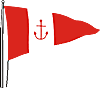 Howth Yacht ClubBrass MonkeysNew Year’s Day Race 2022In Aid of Howth Lifeboat